Publicado en Madrid el 30/09/2020 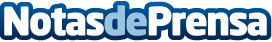 La segunda ola de Covid 19 podría frenar la recuperación de las apps de movilidad urbanaLas apps de movilidad urbana cada vez están más cerca de alcanzar los niveles de uso previo a la pandemia del Covid-19, según los datos extraídos por la consultora pionera en el uso de la Tecnología Observacional Smartme Analytics, que permite ofrecer un reflejo preciso del uso real de los servicios digitalesDatos de contacto:Smartme AnalyticsNota de prensa publicada en: https://www.notasdeprensa.es/la-segunda-ola-de-covid-19-podria-frenar-la Categorias: Nacional Finanzas Viaje Automovilismo Marketing Sociedad Turismo Dispositivos móviles Industria Automotriz http://www.notasdeprensa.es